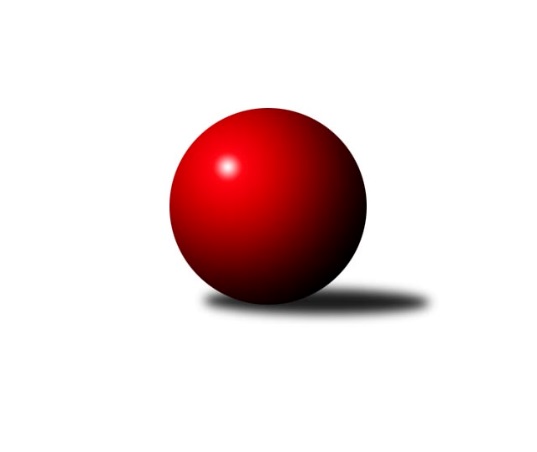 Č.9Ročník 2017/2018	2.5.2024 2. KLM B 2017/2018Statistika 9. kolaTabulka družstev:		družstvo	záp	výh	rem	proh	skore	sety	průměr	body	plné	dorážka	chyby	1.	TJ Rostex Vyškov ˝A˝	9	9	0	0	58.0 : 14.0 	(135.5 : 80.5)	3361	18	2212	1150	15.9	2.	TJ Centropen Dačice	9	8	1	0	53.0 : 19.0 	(133.0 : 83.0)	3390	17	2235	1156	15.7	3.	TJ Sokol Chvalíkovice ˝A˝	9	5	1	3	38.0 : 34.0 	(107.0 : 109.0)	3326	11	2229	1097	28.8	4.	TJ Sokol Vracov	9	5	0	4	42.0 : 30.0 	(118.0 : 98.0)	3245	10	2183	1062	25.8	5.	KK Moravská Slávia Brno ˝A˝	9	5	0	4	36.0 : 36.0 	(102.5 : 113.5)	3319	10	2211	1108	24.7	6.	TJ Sokol Husovice˝B˝	9	5	0	4	35.0 : 37.0 	(103.5 : 112.5)	3281	10	2194	1086	24.1	7.	TJ  Prostějov ˝A˝	9	4	0	5	34.0 : 38.0 	(100.0 : 116.0)	3278	8	2181	1097	22.8	8.	TJ Unie Hlubina ˝A˝	9	3	1	5	33.0 : 39.0 	(108.5 : 107.5)	3251	7	2172	1079	27.8	9.	TJ Spartak Přerov˝A˝	9	3	0	6	35.0 : 37.0 	(112.5 : 103.5)	3349	6	2226	1124	22.6	10.	SKK Dubňany	9	3	0	6	24.0 : 48.0 	(90.5 : 125.5)	3244	6	2177	1067	29.8	11.	KK Blansko	9	1	1	7	23.0 : 49.0 	(94.0 : 122.0)	3216	3	2169	1047	34	12.	TJ Opava˝A˝	9	1	0	8	21.0 : 51.0 	(91.0 : 125.0)	3202	2	2159	1043	34.4Tabulka doma:		družstvo	záp	výh	rem	proh	skore	sety	průměr	body	maximum	minimum	1.	TJ Rostex Vyškov ˝A˝	5	5	0	0	32.0 : 8.0 	(74.5 : 45.5)	3476	10	3546	3417	2.	TJ Centropen Dačice	4	4	0	0	24.0 : 8.0 	(63.5 : 32.5)	3404	8	3555	3270	3.	TJ Sokol Husovice˝B˝	5	4	0	1	26.0 : 14.0 	(72.0 : 48.0)	3327	8	3367	3282	4.	TJ Sokol Vracov	7	3	0	4	29.0 : 27.0 	(91.5 : 76.5)	3313	6	3416	3197	5.	TJ Sokol Chvalíkovice ˝A˝	4	2	1	1	17.0 : 15.0 	(46.5 : 49.5)	3258	5	3303	3199	6.	TJ Spartak Přerov˝A˝	4	2	0	2	19.0 : 13.0 	(55.5 : 40.5)	3409	4	3464	3380	7.	TJ Unie Hlubina ˝A˝	4	2	0	2	16.0 : 16.0 	(51.0 : 45.0)	3150	4	3195	3086	8.	TJ  Prostějov ˝A˝	4	2	0	2	16.0 : 16.0 	(46.5 : 49.5)	3341	4	3414	3225	9.	KK Moravská Slávia Brno ˝A˝	4	2	0	2	15.0 : 17.0 	(41.0 : 55.0)	3252	4	3318	3059	10.	SKK Dubňany	4	2	0	2	13.0 : 19.0 	(44.0 : 52.0)	3256	4	3391	3135	11.	TJ Opava˝A˝	5	1	0	4	16.0 : 24.0 	(55.0 : 65.0)	3213	2	3353	3137	12.	KK Blansko	4	0	1	3	11.0 : 21.0 	(43.0 : 53.0)	3249	1	3266	3239Tabulka venku:		družstvo	záp	výh	rem	proh	skore	sety	průměr	body	maximum	minimum	1.	TJ Centropen Dačice	5	4	1	0	29.0 : 11.0 	(69.5 : 50.5)	3388	9	3481	3295	2.	TJ Rostex Vyškov ˝A˝	4	4	0	0	26.0 : 6.0 	(61.0 : 35.0)	3333	8	3389	3259	3.	KK Moravská Slávia Brno ˝A˝	5	3	0	2	21.0 : 19.0 	(61.5 : 58.5)	3333	6	3448	3247	4.	TJ Sokol Chvalíkovice ˝A˝	5	3	0	2	21.0 : 19.0 	(60.5 : 59.5)	3340	6	3404	3254	5.	TJ Sokol Vracov	2	2	0	0	13.0 : 3.0 	(26.5 : 21.5)	3212	4	3230	3193	6.	TJ  Prostějov ˝A˝	5	2	0	3	18.0 : 22.0 	(53.5 : 66.5)	3263	4	3354	3208	7.	TJ Unie Hlubina ˝A˝	5	1	1	3	17.0 : 23.0 	(57.5 : 62.5)	3276	3	3381	3196	8.	TJ Sokol Husovice˝B˝	4	1	0	3	9.0 : 23.0 	(31.5 : 64.5)	3269	2	3395	3187	9.	TJ Spartak Přerov˝A˝	5	1	0	4	16.0 : 24.0 	(57.0 : 63.0)	3337	2	3388	3281	10.	KK Blansko	5	1	0	4	12.0 : 28.0 	(51.0 : 69.0)	3209	2	3279	3100	11.	SKK Dubňany	5	1	0	4	11.0 : 29.0 	(46.5 : 73.5)	3242	2	3383	3018	12.	TJ Opava˝A˝	4	0	0	4	5.0 : 27.0 	(36.0 : 60.0)	3199	0	3289	3121Tabulka podzimní části:		družstvo	záp	výh	rem	proh	skore	sety	průměr	body	doma	venku	1.	TJ Rostex Vyškov ˝A˝	9	9	0	0	58.0 : 14.0 	(135.5 : 80.5)	3361	18 	5 	0 	0 	4 	0 	0	2.	TJ Centropen Dačice	9	8	1	0	53.0 : 19.0 	(133.0 : 83.0)	3390	17 	4 	0 	0 	4 	1 	0	3.	TJ Sokol Chvalíkovice ˝A˝	9	5	1	3	38.0 : 34.0 	(107.0 : 109.0)	3326	11 	2 	1 	1 	3 	0 	2	4.	TJ Sokol Vracov	9	5	0	4	42.0 : 30.0 	(118.0 : 98.0)	3245	10 	3 	0 	4 	2 	0 	0	5.	KK Moravská Slávia Brno ˝A˝	9	5	0	4	36.0 : 36.0 	(102.5 : 113.5)	3319	10 	2 	0 	2 	3 	0 	2	6.	TJ Sokol Husovice˝B˝	9	5	0	4	35.0 : 37.0 	(103.5 : 112.5)	3281	10 	4 	0 	1 	1 	0 	3	7.	TJ  Prostějov ˝A˝	9	4	0	5	34.0 : 38.0 	(100.0 : 116.0)	3278	8 	2 	0 	2 	2 	0 	3	8.	TJ Unie Hlubina ˝A˝	9	3	1	5	33.0 : 39.0 	(108.5 : 107.5)	3251	7 	2 	0 	2 	1 	1 	3	9.	TJ Spartak Přerov˝A˝	9	3	0	6	35.0 : 37.0 	(112.5 : 103.5)	3349	6 	2 	0 	2 	1 	0 	4	10.	SKK Dubňany	9	3	0	6	24.0 : 48.0 	(90.5 : 125.5)	3244	6 	2 	0 	2 	1 	0 	4	11.	KK Blansko	9	1	1	7	23.0 : 49.0 	(94.0 : 122.0)	3216	3 	0 	1 	3 	1 	0 	4	12.	TJ Opava˝A˝	9	1	0	8	21.0 : 51.0 	(91.0 : 125.0)	3202	2 	1 	0 	4 	0 	0 	4Tabulka jarní části:		družstvo	záp	výh	rem	proh	skore	sety	průměr	body	doma	venku	1.	TJ Centropen Dačice	0	0	0	0	0.0 : 0.0 	(0.0 : 0.0)	0	0 	0 	0 	0 	0 	0 	0 	2.	TJ Spartak Přerov˝A˝	0	0	0	0	0.0 : 0.0 	(0.0 : 0.0)	0	0 	0 	0 	0 	0 	0 	0 	3.	TJ Sokol Vracov	0	0	0	0	0.0 : 0.0 	(0.0 : 0.0)	0	0 	0 	0 	0 	0 	0 	0 	4.	SKK Dubňany	0	0	0	0	0.0 : 0.0 	(0.0 : 0.0)	0	0 	0 	0 	0 	0 	0 	0 	5.	TJ Sokol Husovice˝B˝	0	0	0	0	0.0 : 0.0 	(0.0 : 0.0)	0	0 	0 	0 	0 	0 	0 	0 	6.	TJ Opava˝A˝	0	0	0	0	0.0 : 0.0 	(0.0 : 0.0)	0	0 	0 	0 	0 	0 	0 	0 	7.	KK Blansko	0	0	0	0	0.0 : 0.0 	(0.0 : 0.0)	0	0 	0 	0 	0 	0 	0 	0 	8.	TJ Sokol Chvalíkovice ˝A˝	0	0	0	0	0.0 : 0.0 	(0.0 : 0.0)	0	0 	0 	0 	0 	0 	0 	0 	9.	TJ Unie Hlubina ˝A˝	0	0	0	0	0.0 : 0.0 	(0.0 : 0.0)	0	0 	0 	0 	0 	0 	0 	0 	10.	TJ Rostex Vyškov ˝A˝	0	0	0	0	0.0 : 0.0 	(0.0 : 0.0)	0	0 	0 	0 	0 	0 	0 	0 	11.	KK Moravská Slávia Brno ˝A˝	0	0	0	0	0.0 : 0.0 	(0.0 : 0.0)	0	0 	0 	0 	0 	0 	0 	0 	12.	TJ  Prostějov ˝A˝	0	0	0	0	0.0 : 0.0 	(0.0 : 0.0)	0	0 	0 	0 	0 	0 	0 	0 Zisk bodů pro družstvo:		jméno hráče	družstvo	body	zápasy	v %	dílčí body	sety	v %	1.	Jiří Němec 	TJ Centropen Dačice 	8	/	8	(100%)	28	/	32	(88%)	2.	Michal Pytlík 	TJ Spartak Přerov˝A˝ 	8	/	9	(89%)	25	/	36	(69%)	3.	Tomaš Žižlavský 	TJ Sokol Husovice˝B˝ 	8	/	9	(89%)	24.5	/	36	(68%)	4.	Jakub Flek 	KK Blansko  	7	/	8	(88%)	24	/	32	(75%)	5.	Petr Pevný 	TJ Rostex Vyškov ˝A˝ 	7	/	9	(78%)	26.5	/	36	(74%)	6.	Josef Touš 	TJ Rostex Vyškov ˝A˝ 	7	/	9	(78%)	23	/	36	(64%)	7.	Radim Čuřík 	TJ Rostex Vyškov ˝A˝ 	7	/	9	(78%)	23	/	36	(64%)	8.	Ondřej Ševela 	SKK Dubňany  	7	/	9	(78%)	23	/	36	(64%)	9.	Tomáš Sasín 	TJ Sokol Vracov 	6	/	6	(100%)	16.5	/	24	(69%)	10.	Jiří Divila ml. 	TJ Spartak Přerov˝A˝ 	6	/	7	(86%)	16.5	/	28	(59%)	11.	Jakub Hendrych 	TJ Sokol Chvalíkovice ˝A˝ 	6	/	8	(75%)	17	/	32	(53%)	12.	Jiří Staněk 	TJ Sokol Chvalíkovice ˝A˝ 	6	/	9	(67%)	22.5	/	36	(63%)	13.	Jiří Trávníček 	TJ Rostex Vyškov ˝A˝ 	6	/	9	(67%)	22	/	36	(61%)	14.	Karel Zubalík 	TJ  Prostějov ˝A˝ 	6	/	9	(67%)	22	/	36	(61%)	15.	František Svoboda 	TJ Sokol Vracov 	6	/	9	(67%)	22	/	36	(61%)	16.	Petr Hendrych 	KK Moravská Slávia Brno ˝A˝ 	6	/	9	(67%)	20.5	/	36	(57%)	17.	Pavel Košťál 	TJ Sokol Husovice˝B˝ 	6	/	9	(67%)	20	/	36	(56%)	18.	Miroslav Milan 	KK Moravská Slávia Brno ˝A˝ 	6	/	9	(67%)	19	/	36	(53%)	19.	Radek Hendrych 	TJ Sokol Chvalíkovice ˝A˝ 	5	/	5	(100%)	13	/	20	(65%)	20.	Pavel Kabelka 	TJ Centropen Dačice 	5	/	7	(71%)	19	/	28	(68%)	21.	Petr Žahourek 	TJ Centropen Dačice 	5	/	7	(71%)	17	/	28	(61%)	22.	Josef Brtník 	TJ Centropen Dačice 	5	/	8	(63%)	22	/	32	(69%)	23.	Michal Zelený 	SKK Dubňany  	5	/	8	(63%)	19.5	/	32	(61%)	24.	Milan Klika 	KK Moravská Slávia Brno ˝A˝ 	5	/	8	(63%)	18	/	32	(56%)	25.	Milan Kabelka 	TJ Centropen Dačice 	5	/	8	(63%)	17	/	32	(53%)	26.	Tomáš Rechtoris 	TJ Unie Hlubina ˝A˝ 	5	/	8	(63%)	16	/	32	(50%)	27.	Petr Bracek 	TJ Opava˝A˝ 	5	/	9	(56%)	20	/	36	(56%)	28.	David Hendrych 	TJ Sokol Chvalíkovice ˝A˝ 	5	/	9	(56%)	20	/	36	(56%)	29.	Daniel Kovář 	TJ Centropen Dačice 	5	/	9	(56%)	18	/	36	(50%)	30.	Luděk Rychlovský 	TJ Rostex Vyškov ˝A˝ 	4	/	4	(100%)	9.5	/	16	(59%)	31.	Martin Marek 	TJ Unie Hlubina ˝A˝ 	4	/	5	(80%)	16	/	20	(80%)	32.	Michal Hejtmánek 	TJ Unie Hlubina ˝A˝ 	4	/	7	(57%)	17.5	/	28	(63%)	33.	Zdeněk Macháček ml 	TJ Spartak Přerov˝A˝ 	4	/	7	(57%)	15	/	28	(54%)	34.	Jiří Radil 	TJ Sokol Husovice˝B˝ 	4	/	7	(57%)	14.5	/	28	(52%)	35.	Petr Pospíšilík 	TJ  Prostějov ˝A˝ 	4	/	7	(57%)	14.5	/	28	(52%)	36.	Jan Tužil 	TJ Sokol Vracov 	4	/	7	(57%)	13	/	28	(46%)	37.	Aleš Čapka 	TJ  Prostějov ˝A˝ 	4	/	7	(57%)	13	/	28	(46%)	38.	Michal Smejkal 	TJ  Prostějov ˝A˝ 	4	/	8	(50%)	18	/	32	(56%)	39.	Petr Polanský 	TJ Sokol Vracov 	4	/	8	(50%)	17	/	32	(53%)	40.	Aleš Staněk 	TJ Sokol Chvalíkovice ˝A˝ 	4	/	8	(50%)	17	/	32	(53%)	41.	Tomáš Kordula 	TJ Sokol Vracov 	4	/	8	(50%)	15	/	32	(47%)	42.	Roman Flek 	KK Blansko  	4	/	8	(50%)	14	/	32	(44%)	43.	Pavel Antoš 	KK Moravská Slávia Brno ˝A˝ 	4	/	9	(44%)	19.5	/	36	(54%)	44.	Radim Máca 	TJ Sokol Husovice˝B˝ 	4	/	9	(44%)	19	/	36	(53%)	45.	David Plšek 	KK Blansko  	4	/	9	(44%)	18	/	36	(50%)	46.	Tomáš Valíček 	TJ Opava˝A˝ 	4	/	9	(44%)	16.5	/	36	(46%)	47.	Maciej Basista 	TJ Opava˝A˝ 	4	/	9	(44%)	16	/	36	(44%)	48.	Tomáš Procházka 	TJ Rostex Vyškov ˝A˝ 	3	/	3	(100%)	9	/	12	(75%)	49.	Vladimír Konečný 	TJ Unie Hlubina ˝A˝ 	3	/	4	(75%)	10.5	/	16	(66%)	50.	Filip Kordula 	TJ Sokol Vracov 	3	/	5	(60%)	13	/	20	(65%)	51.	Miroslav Znojil 	TJ  Prostějov ˝A˝ 	3	/	5	(60%)	8	/	20	(40%)	52.	Petr Pavelka ml 	TJ Spartak Přerov˝A˝ 	3	/	6	(50%)	14	/	24	(58%)	53.	Petr Sehnal 	KK Blansko  	3	/	6	(50%)	13	/	24	(54%)	54.	Michal Zatyko 	TJ Unie Hlubina ˝A˝ 	3	/	6	(50%)	12	/	24	(50%)	55.	Eduard Varga 	TJ Rostex Vyškov ˝A˝ 	3	/	7	(43%)	14	/	28	(50%)	56.	Přemysl Žáček 	TJ Unie Hlubina ˝A˝ 	3	/	7	(43%)	12	/	28	(43%)	57.	Jakub Pleban 	TJ Spartak Přerov˝A˝ 	3	/	8	(38%)	16	/	32	(50%)	58.	Pavel Polanský st. ml.	TJ Sokol Vracov 	3	/	8	(38%)	13.5	/	32	(42%)	59.	Ivo Hostinský 	KK Moravská Slávia Brno ˝A˝ 	3	/	8	(38%)	12	/	32	(38%)	60.	Roman Rolenc 	TJ  Prostějov ˝A˝ 	2	/	5	(40%)	8.5	/	20	(43%)	61.	Jan Pernica 	TJ  Prostějov ˝A˝ 	2	/	5	(40%)	8	/	20	(40%)	62.	Petr Vácha 	TJ Spartak Přerov˝A˝ 	2	/	5	(40%)	6.5	/	20	(33%)	63.	Vladimír Valenta 	TJ Sokol Chvalíkovice ˝A˝ 	2	/	6	(33%)	9	/	24	(38%)	64.	Petr Havíř 	KK Blansko  	2	/	6	(33%)	8.5	/	24	(35%)	65.	Milan Kanda 	TJ Spartak Přerov˝A˝ 	2	/	7	(29%)	14	/	28	(50%)	66.	Miroslav Vejtasa 	TJ Sokol Husovice˝B˝ 	2	/	7	(29%)	10.5	/	28	(38%)	67.	Petr Brablec 	TJ Unie Hlubina ˝A˝ 	2	/	8	(25%)	11.5	/	32	(36%)	68.	Milan Jahn 	TJ Opava˝A˝ 	2	/	8	(25%)	11.5	/	32	(36%)	69.	Michal Blažek 	TJ Opava˝A˝ 	2	/	9	(22%)	13.5	/	36	(38%)	70.	Miroslav Stuchlík 	TJ Opava˝A˝ 	2	/	9	(22%)	12.5	/	36	(35%)	71.	Vítěslav Nejedlík 	TJ Sokol Vracov 	1	/	1	(100%)	4	/	4	(100%)	72.	Kamil Bednář 	TJ Rostex Vyškov ˝A˝ 	1	/	2	(50%)	4	/	8	(50%)	73.	František Kellner 	KK Moravská Slávia Brno ˝A˝ 	1	/	2	(50%)	2.5	/	8	(31%)	74.	Milan Kratochvíla 	SKK Dubňany  	1	/	3	(33%)	5	/	12	(42%)	75.	Bronislav Diviš 	TJ  Prostějov ˝A˝ 	1	/	3	(33%)	5	/	12	(42%)	76.	Patrich Schneider 	KK Moravská Slávia Brno ˝A˝ 	1	/	3	(33%)	4	/	12	(33%)	77.	Ladislav Musil 	KK Blansko  	1	/	3	(33%)	4	/	12	(33%)	78.	Tomáš Bártů 	TJ Centropen Dačice 	1	/	4	(25%)	8	/	16	(50%)	79.	Jakub Hnát 	TJ Sokol Husovice˝B˝ 	1	/	4	(25%)	6	/	16	(38%)	80.	Rostislav Rybárský 	SKK Dubňany  	1	/	5	(20%)	9	/	20	(45%)	81.	Petr Basta 	TJ Unie Hlubina ˝A˝ 	1	/	5	(20%)	8	/	20	(40%)	82.	Antonín Kratochvíla 	SKK Dubňany  	1	/	6	(17%)	6	/	24	(25%)	83.	Tomáš Šerák 	SKK Dubňany  	1	/	7	(14%)	11	/	28	(39%)	84.	Marek Dostál 	SKK Dubňany  	1	/	9	(11%)	11	/	36	(31%)	85.	Štěpán Večerka 	KK Moravská Slávia Brno ˝A˝ 	0	/	1	(0%)	2	/	4	(50%)	86.	Radim Herůfek 	KK Moravská Slávia Brno ˝A˝ 	0	/	1	(0%)	2	/	4	(50%)	87.	Radim Hostinský 	KK Moravská Slávia Brno ˝A˝ 	0	/	1	(0%)	1	/	4	(25%)	88.	Jakub Šplíchal 	KK Blansko  	0	/	1	(0%)	1	/	4	(25%)	89.	Josef Matušek 	TJ Opava˝A˝ 	0	/	1	(0%)	1	/	4	(25%)	90.	Miroslav Flek 	KK Blansko  	0	/	1	(0%)	1	/	4	(25%)	91.	Peter Zaťko 	KK Moravská Slávia Brno ˝A˝ 	0	/	1	(0%)	1	/	4	(25%)	92.	Otto Mückstein 	TJ Sokol Chvalíkovice ˝A˝ 	0	/	1	(0%)	1	/	4	(25%)	93.	Marek Hynar 	TJ Sokol Chvalíkovice ˝A˝ 	0	/	1	(0%)	1	/	4	(25%)	94.	Petr Chodura 	TJ Unie Hlubina ˝A˝ 	0	/	1	(0%)	1	/	4	(25%)	95.	Vladimír Mánek 	TJ Spartak Přerov˝A˝ 	0	/	1	(0%)	1	/	4	(25%)	96.	David Pospíšil 	KK Moravská Slávia Brno ˝A˝ 	0	/	1	(0%)	1	/	4	(25%)	97.	Vojtěch Venclík 	TJ Spartak Přerov˝A˝ 	0	/	1	(0%)	0	/	4	(0%)	98.	Zdeněk Kratochvíla 	SKK Dubňany  	0	/	1	(0%)	0	/	4	(0%)	99.	Jan Machálek st.	TJ Sokol Husovice˝B˝ 	0	/	5	(0%)	5	/	20	(25%)	100.	Vladimír Kostka 	TJ Sokol Chvalíkovice ˝A˝ 	0	/	5	(0%)	4.5	/	20	(23%)	101.	Karel Kolařík 	KK Blansko  	0	/	9	(0%)	9	/	36	(25%)Průměry na kuželnách:		kuželna	průměr	plné	dorážka	chyby	výkon na hráče	1.	KK Vyškov, 1-4	3404	2249	1155	19.4	(567.4)	2.	TJ Spartak Přerov, 1-6	3376	2223	1153	21.6	(562.8)	3.	TJ  Prostějov, 1-4	3346	2220	1126	25.6	(557.8)	4.	TJ Centropen Dačice, 1-4	3340	2210	1129	19.8	(556.7)	5.	TJ Sokol Vracov, 1-6	3300	2208	1092	26.9	(550.1)	6.	KK MS Brno, 1-4	3292	2180	1112	22.4	(548.8)	7.	TJ Sokol Husovice, 1-4	3290	2181	1109	26.8	(548.4)	8.	Dubňany, 1-4	3289	2209	1080	27.6	(548.2)	9.	KK Blansko, 1-6	3269	2202	1067	28.6	(544.9)	10.	TJ Opava, 1-4	3241	2178	1062	28.8	(540.2)	11.	TJ VOKD Poruba, 1-4	3151	2114	1037	29.3	(525.2)Nejlepší výkony na kuželnách:KK Vyškov, 1-4TJ Rostex Vyškov ˝A˝	3546	2. kolo	Ondřej Ševela 	SKK Dubňany 	627	9. koloTJ Rostex Vyškov ˝A˝	3506	4. kolo	Radim Čuřík 	TJ Rostex Vyškov ˝A˝	615	2. koloTJ Rostex Vyškov ˝A˝	3470	8. kolo	Aleš Staněk 	TJ Sokol Chvalíkovice ˝A˝	612	4. koloTJ Rostex Vyškov ˝A˝	3439	9. kolo	Petr Pevný 	TJ Rostex Vyškov ˝A˝	605	4. koloTJ Rostex Vyškov ˝A˝	3417	6. kolo	Tomaš Žižlavský 	TJ Sokol Husovice˝B˝	601	6. koloTJ Sokol Chvalíkovice ˝A˝	3397	4. kolo	Jiří Staněk 	TJ Sokol Chvalíkovice ˝A˝	600	4. koloTJ Sokol Husovice˝B˝	3395	6. kolo	Josef Touš 	TJ Rostex Vyškov ˝A˝	598	8. koloSKK Dubňany 	3374	9. kolo	Petr Pevný 	TJ Rostex Vyškov ˝A˝	598	9. koloTJ Opava˝A˝	3289	8. kolo	Luděk Rychlovský 	TJ Rostex Vyškov ˝A˝	597	2. koloTJ  Prostějov ˝A˝	3208	2. kolo	Jiří Trávníček 	TJ Rostex Vyškov ˝A˝	596	8. koloTJ Spartak Přerov, 1-6TJ Centropen Dačice	3481	9. kolo	Milan Kanda 	TJ Spartak Přerov˝A˝	635	2. koloTJ Spartak Přerov˝A˝	3464	9. kolo	Michal Pytlík 	TJ Spartak Přerov˝A˝	624	7. koloTJ Spartak Přerov˝A˝	3409	6. kolo	Jiří Němec 	TJ Centropen Dačice	621	9. koloTJ Rostex Vyškov ˝A˝	3384	7. kolo	Michal Pytlík 	TJ Spartak Přerov˝A˝	608	6. koloTJ Spartak Přerov˝A˝	3381	7. kolo	Michal Pytlík 	TJ Spartak Přerov˝A˝	603	9. koloTJ Spartak Přerov˝A˝	3380	2. kolo	Milan Kanda 	TJ Spartak Přerov˝A˝	596	6. koloKK Moravská Slávia Brno ˝A˝	3326	2. kolo	Jiří Trávníček 	TJ Rostex Vyškov ˝A˝	593	7. koloTJ Opava˝A˝	3189	6. kolo	Pavel Antoš 	KK Moravská Slávia Brno ˝A˝	590	2. kolo		. kolo	Petr Vácha 	TJ Spartak Přerov˝A˝	590	9. kolo		. kolo	Petr Pavelka ml 	TJ Spartak Přerov˝A˝	586	9. koloTJ  Prostějov, 1-4TJ  Prostějov ˝A˝	3414	8. kolo	Ondřej Ševela 	SKK Dubňany 	651	3. koloSKK Dubňany 	3383	3. kolo	Michal Pytlík 	TJ Spartak Přerov˝A˝	633	1. koloKK Moravská Slávia Brno ˝A˝	3380	8. kolo	Petr Hendrych 	KK Moravská Slávia Brno ˝A˝	621	8. koloTJ  Prostějov ˝A˝	3372	3. kolo	Miroslav Milan 	KK Moravská Slávia Brno ˝A˝	599	8. koloTJ  Prostějov ˝A˝	3352	1. kolo	Bronislav Diviš 	TJ  Prostějov ˝A˝	597	1. koloTJ Spartak Přerov˝A˝	3346	1. kolo	Zdeněk Macháček ml 	TJ Spartak Přerov˝A˝	597	1. koloTJ Unie Hlubina ˝A˝	3302	5. kolo	Martin Marek 	TJ Unie Hlubina ˝A˝	592	5. koloTJ  Prostějov ˝A˝	3225	5. kolo	Antonín Kratochvíla 	SKK Dubňany 	590	3. kolo		. kolo	Michal Smejkal 	TJ  Prostějov ˝A˝	587	8. kolo		. kolo	Karel Zubalík 	TJ  Prostějov ˝A˝	583	8. koloTJ Centropen Dačice, 1-4TJ Centropen Dačice	3555	8. kolo	Josef Brtník 	TJ Centropen Dačice	608	8. koloTJ Centropen Dačice	3439	2. kolo	Pavel Kabelka 	TJ Centropen Dačice	606	8. koloTJ Unie Hlubina ˝A˝	3381	2. kolo	Jiří Němec 	TJ Centropen Dačice	605	2. koloTJ Centropen Dačice	3352	6. kolo	Petr Žahourek 	TJ Centropen Dačice	604	8. koloTJ Centropen Dačice	3270	4. kolo	Přemysl Žáček 	TJ Unie Hlubina ˝A˝	593	2. koloTJ Sokol Chvalíkovice ˝A˝	3264	6. kolo	Milan Kabelka 	TJ Centropen Dačice	587	8. koloTJ  Prostějov ˝A˝	3239	4. kolo	Daniel Kovář 	TJ Centropen Dačice	586	6. koloTJ Sokol Husovice˝B˝	3222	8. kolo	Jiří Němec 	TJ Centropen Dačice	581	8. kolo		. kolo	Daniel Kovář 	TJ Centropen Dačice	577	2. kolo		. kolo	Josef Brtník 	TJ Centropen Dačice	576	6. koloTJ Sokol Vracov, 1-6TJ Sokol Vracov	3416	9. kolo	Aleš Staněk 	TJ Sokol Chvalíkovice ˝A˝	645	1. koloTJ Sokol Chvalíkovice ˝A˝	3404	1. kolo	Michal Pytlík 	TJ Spartak Přerov˝A˝	619	4. koloTJ Sokol Vracov	3396	4. kolo	Pavel Polanský st. ml.	TJ Sokol Vracov	606	9. koloTJ Spartak Přerov˝A˝	3369	4. kolo	Roman Flek 	KK Blansko 	596	9. koloTJ Centropen Dačice	3344	7. kolo	Petr Žahourek 	TJ Centropen Dačice	595	7. koloTJ Sokol Vracov	3333	2. kolo	Petr Bracek 	TJ Opava˝A˝	594	2. koloTJ Sokol Vracov	3312	1. kolo	Petr Polanský 	TJ Sokol Vracov	590	9. koloTJ Rostex Vyškov ˝A˝	3299	5. kolo	Pavel Polanský st. ml.	TJ Sokol Vracov	590	4. koloTJ Sokol Vracov	3277	7. kolo	Petr Pevný 	TJ Rostex Vyškov ˝A˝	583	5. koloTJ Sokol Husovice˝B˝	3272	3. kolo	František Svoboda 	TJ Sokol Vracov	582	9. koloKK MS Brno, 1-4TJ Centropen Dačice	3480	5. kolo	Jiří Němec 	TJ Centropen Dačice	639	5. koloTJ Rostex Vyškov ˝A˝	3389	3. kolo	Miroslav Milan 	KK Moravská Slávia Brno ˝A˝	608	1. koloKK Moravská Slávia Brno ˝A˝	3318	5. kolo	Josef Brtník 	TJ Centropen Dačice	605	5. koloKK Moravská Slávia Brno ˝A˝	3318	1. kolo	Petr Hendrych 	KK Moravská Slávia Brno ˝A˝	596	5. koloKK Moravská Slávia Brno ˝A˝	3311	7. kolo	Eduard Varga 	TJ Rostex Vyškov ˝A˝	589	3. koloKK Blansko 	3279	7. kolo	Milan Klika 	KK Moravská Slávia Brno ˝A˝	583	5. koloTJ Sokol Husovice˝B˝	3187	1. kolo	Milan Klika 	KK Moravská Slávia Brno ˝A˝	581	7. koloKK Moravská Slávia Brno ˝A˝	3059	3. kolo	Petr Havíř 	KK Blansko 	580	7. kolo		. kolo	Petr Pevný 	TJ Rostex Vyškov ˝A˝	579	3. kolo		. kolo	Petr Hendrych 	KK Moravská Slávia Brno ˝A˝	577	1. koloTJ Sokol Husovice, 1-4TJ Sokol Chvalíkovice ˝A˝	3379	2. kolo	Martin Marek 	TJ Unie Hlubina ˝A˝	610	9. koloTJ Sokol Husovice˝B˝	3367	7. kolo	Jiří Staněk 	TJ Sokol Chvalíkovice ˝A˝	606	2. koloTJ Sokol Husovice˝B˝	3357	5. kolo	Michal Pytlík 	TJ Spartak Přerov˝A˝	605	5. koloTJ Sokol Husovice˝B˝	3340	2. kolo	Jiří Radil 	TJ Sokol Husovice˝B˝	603	4. koloTJ Sokol Husovice˝B˝	3290	4. kolo	Tomaš Žižlavský 	TJ Sokol Husovice˝B˝	602	7. koloTJ Sokol Husovice˝B˝	3282	9. kolo	Pavel Košťál 	TJ Sokol Husovice˝B˝	589	5. koloTJ Spartak Přerov˝A˝	3281	5. kolo	Ondřej Ševela 	SKK Dubňany 	588	7. koloSKK Dubňany 	3215	7. kolo	Jiří Radil 	TJ Sokol Husovice˝B˝	581	2. koloTJ Opava˝A˝	3198	4. kolo	Jakub Hendrych 	TJ Sokol Chvalíkovice ˝A˝	578	2. koloTJ Unie Hlubina ˝A˝	3196	9. kolo	Přemysl Žáček 	TJ Unie Hlubina ˝A˝	576	9. koloDubňany, 1-4KK Moravská Slávia Brno ˝A˝	3448	4. kolo	Petr Hendrych 	KK Moravská Slávia Brno ˝A˝	637	4. koloSKK Dubňany 	3391	8. kolo	Ondřej Ševela 	SKK Dubňany 	610	4. koloTJ Spartak Přerov˝A˝	3388	8. kolo	Milan Kanda 	TJ Spartak Přerov˝A˝	589	8. koloSKK Dubňany 	3267	2. kolo	Michal Zelený 	SKK Dubňany 	584	2. koloKK Blansko 	3263	2. kolo	Miroslav Milan 	KK Moravská Slávia Brno ˝A˝	584	4. koloSKK Dubňany 	3230	4. kolo	Ondřej Ševela 	SKK Dubňany 	583	8. koloTJ Sokol Vracov	3193	6. kolo	Jakub Pleban 	TJ Spartak Přerov˝A˝	582	8. koloSKK Dubňany 	3135	6. kolo	Marek Dostál 	SKK Dubňany 	582	2. kolo		. kolo	Michal Pytlík 	TJ Spartak Přerov˝A˝	577	8. kolo		. kolo	Michal Zelený 	SKK Dubňany 	571	8. koloKK Blansko, 1-6TJ  Prostějov ˝A˝	3354	6. kolo	Jiří Němec 	TJ Centropen Dačice	630	3. koloTJ Centropen Dačice	3295	3. kolo	Jakub Flek 	KK Blansko 	603	1. koloKK Blansko 	3266	6. kolo	Jakub Flek 	KK Blansko 	590	8. koloTJ Rostex Vyškov ˝A˝	3259	1. kolo	Jiří Trávníček 	TJ Rostex Vyškov ˝A˝	589	1. koloTJ Sokol Chvalíkovice ˝A˝	3254	8. kolo	Michal Smejkal 	TJ  Prostějov ˝A˝	587	6. koloKK Blansko 	3248	1. kolo	Petr Sehnal 	KK Blansko 	580	6. koloKK Blansko 	3241	8. kolo	Luděk Rychlovský 	TJ Rostex Vyškov ˝A˝	578	1. koloKK Blansko 	3239	3. kolo	David Plšek 	KK Blansko 	578	8. kolo		. kolo	David Plšek 	KK Blansko 	577	3. kolo		. kolo	Jakub Hendrych 	TJ Sokol Chvalíkovice ˝A˝	574	8. koloTJ Opava, 1-4TJ Opava˝A˝	3353	3. kolo	Jiří Staněk 	TJ Sokol Chvalíkovice ˝A˝	633	9. koloTJ Centropen Dačice	3338	1. kolo	Jiří Němec 	TJ Centropen Dačice	602	1. koloTJ Sokol Chvalíkovice ˝A˝	3303	9. kolo	Karel Zubalík 	TJ  Prostějov ˝A˝	597	7. koloTJ Spartak Přerov˝A˝	3303	3. kolo	Petr Pospíšilík 	TJ  Prostějov ˝A˝	595	7. koloTJ  Prostějov ˝A˝	3288	7. kolo	Petr Bracek 	TJ Opava˝A˝	589	3. koloTJ Sokol Chvalíkovice ˝A˝	3282	5. kolo	Petr Bracek 	TJ Opava˝A˝	588	5. koloKK Moravská Slávia Brno ˝A˝	3247	9. kolo	Roman Flek 	KK Blansko 	585	5. koloTJ Sokol Chvalíkovice ˝A˝	3247	3. kolo	Aleš Staněk 	TJ Sokol Chvalíkovice ˝A˝	585	5. koloTJ Unie Hlubina ˝A˝	3230	3. kolo	Jan Pernica 	TJ  Prostějov ˝A˝	582	9. koloTJ Opava˝A˝	3221	7. kolo	David Hendrych 	TJ Sokol Chvalíkovice ˝A˝	575	5. koloTJ VOKD Poruba, 1-4KK Moravská Slávia Brno ˝A˝	3262	6. kolo	Petr Hendrych 	KK Moravská Slávia Brno ˝A˝	585	6. koloTJ Sokol Vracov	3230	8. kolo	Milan Klika 	KK Moravská Slávia Brno ˝A˝	578	6. koloTJ Unie Hlubina ˝A˝	3195	6. kolo	Jan Tužil 	TJ Sokol Vracov	568	8. koloTJ Unie Hlubina ˝A˝	3162	1. kolo	Michal Zatyko 	TJ Unie Hlubina ˝A˝	558	6. koloTJ Unie Hlubina ˝A˝	3158	4. kolo	Miroslav Milan 	KK Moravská Slávia Brno ˝A˝	550	6. koloKK Blansko 	3100	4. kolo	Tomáš Rechtoris 	TJ Unie Hlubina ˝A˝	550	6. koloTJ Unie Hlubina ˝A˝	3086	8. kolo	Pavel Polanský st. ml.	TJ Sokol Vracov	549	8. koloSKK Dubňany 	3018	1. kolo	Přemysl Žáček 	TJ Unie Hlubina ˝A˝	546	4. kolo		. kolo	Vladimír Konečný 	TJ Unie Hlubina ˝A˝	545	1. kolo		. kolo	Filip Kordula 	TJ Sokol Vracov	542	8. koloČetnost výsledků:	8.0 : 0.0	3x	7.0 : 1.0	8x	6.0 : 2.0	8x	5.0 : 3.0	10x	4.0 : 4.0	2x	3.0 : 5.0	9x	2.0 : 6.0	8x	1.0 : 7.0	5x	0.0 : 8.0	1x